                                                             ΟΡΘΗ ΕΠΑΝΑΛΗΨΗ                                      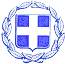 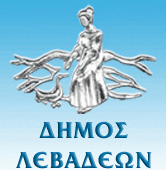          ΕΛΛΗΝΙΚΗ  ΔΗΜΟΚΡΑΤΙΑ                                                                                        Λιβαδειά    27/ 09 / 2023                     ΔΗΜΟΣ  ΛΕΒΑΔΕΩΝ                                                                                               Αρ. Πρωτ. : 18538                                ΔΙΕΥΘΥΝΣΗ  ΤΕΧΝΙΚΩΝ  ΥΠΗΡΕΣΙΩΝ                                                                         Ταχ. Δ/νση : Πλατεία Λ. Κατσώνη    Τ.Κ.  32 131  ΛΙΒΑΔΕΙΑ    Πληροφορίες : Χρήστος Νταλιάνης   Τηλέφωνο : 22613 50840ΠΡΟΣΚΛΗΣΗ ΕΚΔΗΛΩΣΗΣ ΕΝΔΙΑΦΕΡΟΝΤΟΣ                                                                                                                            του άρθρου 120 του N. 4412/2016, όπως αντικαταστάθηκε με το άρθρο 53 του N. 4782/21, για συμμετοχή σε διαδικασία με απ’ ευθείας ανάθεση του άρθρου 118 του N. 4412/2016, όπως τροποποιήθηκε με το άρθρο 50 του Ν 4782/2021, για την εκτέλεση του έργου με τίτλο:  « Κατασκευή Σταμπωτών Δαπέδων σε Κοινόχρηστους  Χώρους » εκτιμώμενης αξίας 30.000,00  € + 7.200,00 € (ΦΠΑ 24%) = 37.200,00€ .Ο Δήμος Λεβαδέων, έχοντας υπόψη : Τις διατάξεις του Ν.4412/2016 (ΦΕΚ 147Α’/08.08.2016) και ιδίως των άρθρων 54 (παρ. 7), 118, 120 (παρ. 3), 73 (παρ. 1,2,6 & 7) και 74 (παρ. 1), όπως συμπληρώθηκαν/τροποποιήθηκαν/ αντικαταστάθηκαν/διαμορφώθηκαν και ισχύουν, σύμφωνα με τα άρθρα 17, 22, 23, 50 & 53 του Ν. 4782/21 (ΦΕΚ 36 Α’/09.03.2021). Τις διατάξεις του Ν. 4735/2020 (ΦΕΚ 197Α’/12.10.2020) και ειδικότερα του άρ.40, §1ζ. Την υπ΄ αριθμόν 145/2022 (ΑΔΑ:ΩΜΖ1ΩΛΗ-ΓΘΞ) Απόφαση του Δημοτικού Συμβουλίου του Δήμου Λεβαδέων με την οποία εγκρίθηκε το Τεχνικό Πρόγραμμα Εκτελεστέων Έργων έτους 2023 και επικυρώθηκε με την υπ΄ αριθμόν 153574/20.12.2022 ( ΑΔΑ:Ω38ΨΟΡ10-793) Απόφαση του Συντονιστή Αποκεντρωμένης Διοίκησης Θεσσαλίας – Στερεάς Ελλάδας .Την  υπ’  αριθμόν  155/2022  Απόφαση  του  Δημοτικού  Συμβουλίου (ΑΔΑ: 9ΔΗ0ΩΛΗ-4Ι0)  του  Δήμου Λεβαδέων  περί έγκρισης προϋπολογισμού Δήμου Λεβαδέων οικ. έτους 2023, η οποία εγκρίθηκε με την υπ’ αριθμό 4528/19.01.2023 (ΑΔΑ: 66ΧΓΟΡ10-ΙΞ6) απόφαση του Συντονιστή Αποκεντρωμένης Διοίκησης Θεσσαλίας - Στερεάς Ελλάδας .Την αριθ. 40/2023 μελέτη που συντάχθηκε για το έργο με τίτλο: «Κατασκευή Σταμπωτών Δαπέδων σε Κοινόχρηστους  Χώρους » αξίας 30.000,00 € +7.200,00 € (ΦΠΑ 24%)= 37.200,00 €.Την αριθ. πρωτ. 17167/07-09-2023 Απόφαση Έγκρισης Πολυετούς Υποχρέωσης, που εκδόθηκε σύμφωνα με τις διατάξεις του άρθρου 3 του Π.Δ. 80/2016 για το οικονομικό έτος 2023 (δέσμευση πίστωσης 10.000,00 € για το έτος 2023 με την Α/Α: 827/17167/07.09.2023 Α.Α.Υ. από τον ΚΑ 30/7326.014). Την υπ’ αριθμόν  160/2023 (ΑΔΑ: 6Η6ΣΩΛΗ-ΜΒ2) Απόφαση της Οικονομικής Επιτροπής του Δήμου Λεβαδέων με θέμα: « Αποδοχή της υπ΄αριθμόν 40/16.05.2023 Τεχνικής Μελέτης με τίτλο: Κατασκευή Σταμπωτών Δαπέδων σε Κοινόχρηστους  Χώρους » .Το γεγονός πως το έργο σύμφωνα με την αριθ. 40/2023 μελέτη και το άρθρο 100 του Κ.Δ.Ε. (Ν. 3669/2008 όπως ισχύει) περιλαμβάνει εργασίες που εμπίπτουν στην κατηγορία “ ΟΔΟΠΟΙΙΑΣ “.Το γεγονός πως οι καλούμενοι οικονομικοί φορείς έχουν το εκ του νόμου δικαίωμα συμμετοχής στη διαδικασία απευθείας ανάθεσης, δηλαδή είναι εγγεγραμμένοι στο ΜΕΕΠ για έργα κατηγορίας “ ΟΔΟΠΟΙΙΑΣ “ ή στα Μητρώα Περιφερειακών Ενοτήτων – κατηγορία  “ ΟΔΟΠΟΙΙΑΣ “  για έργα αντίστοιχου προϋπ/σμού.Την υπ’ αριθμόν 18534/27.09.2023 Βεβαίωση της Οικονομικής Υπηρεσίας του Δήμου Λεβαδέων  για τη διασφάλιση, της  μη υπέρβασης του ορίου του δέκα τοις εκατό (10%) , για απευθείας ανάθεση έργων Τεχνικού Προγράμματος.ΠΡΟΣΚΑΛΕΙΤους Οικονομικούς Φορείς  (που έχουν το εκ του νόμου δικαίωμα συμμετοχής στη διαδικασία απευθείας ανάθεσης, δηλαδή είναι εγγεγραμμένοι στο ΜΕΕΠ για έργα κατηγορίας “ ΟΔΟΠΟΙΙΑΣ “ ή στα Μητρώα Περιφερειακών Ενοτήτων – κατηγορία  “ ΟΔΟΠΟΙΙΑΣ “  για έργα αντίστοιχου προϋπ/σμού) , με ΕΔΡΑ την ΛΙΒΑΔΕΙΑ , όπως υποβάλλουν: Προσφορά για την ανάθεση του έργου με τίτλο: « Κατασκευή Σταμπωτών Δαπέδων σε Κοινόχρηστους  Χώρους », μέχρι  την 03/10/2022 ημέρα Τρίτη και ώρα 14:00 μ.μ. στο Πρωτόκολλο  του Δήμου Λεβαδέων (Πλατεία Λ. Κατσώνη 1ος όροφος).     Η προσφορά για την ανάθεση του εν λόγω έργου συντάσσεται στην ελληνική γλώσσα και υποβάλλεται μέσα σε σφραγισμένο φάκελο, στον οποίο πρέπει να αναγράφονται ευκρινώς:    α) Η λέξη Προσφορά προς την Διεύθυνση Τεχνικών Υπηρεσιών του Δήμου Λεβαδέων    β) Η επωνυμία της αναθέτουσας αρχής,    γ) Ο τίτλος της σύμβασης (έργου) για τη διαδικασία της απευθείας ανάθεσης του άρθρου 118 του Ν.4412/2016 όπως τροποποιήθηκε με το άρθρο 50 του Ν. 4782/2021    δ) Τα στοιχεία του οικονομικού φορέα, δηλαδή: επωνυμία του νομικού προσώπου ή ονοματεπώνυμο του φυσικού προσώπου, καθώς και τα απαραίτητα στοιχεία επικοινωνίας (πόλη, ταχυδρομικός κώδικας, ταχυδρομική διεύθυνση, αριθμός τηλεφώνου, e-mail).    Ο σφραγισμένος φάκελος θα πρέπει να περιέχει το χορηγηθέν από την αναθέτουσα αρχή έντυπο της οικονομικής προσφοράς, το οποίο υπογράφεται από τον οικονομικό φορέα. Η προσφορά θα πρέπει να συνοδεύεται από τα Δικαιολογητικά Συμμετοχής και συγκεκριμένα:1. Φορολογική ενημερότητα, που εκδίδεται από την Ανεξάρτητη Αρχή Δημοσίων Εσόδων, για τον  οικονομικό φορέα και για τις κοινοπραξίες στις οποίες συμμετέχει για τα εν εξελίξει δημόσια έργα, και θα φέρει την ένδειξη « Για κάθε νόμιμη χρήση εκτός είσπραξης και εκτός μεταβίβασης ακινήτου…».2. Ασφαλιστική ενημερότητα που εκδίδεται από τον  e-ΕΦΚΑ.       Η ασφαλιστική ενημερότητα θα πρέπει να καλύπτει τις ασφαλιστικές υποχρεώσεις του προσφέροντος οικονομικού φορέα       α) ως φυσικό πρόσωπο ή νομικό πρόσωπο  για το προσωπικό του με σχέση εξαρτημένης εργασίας,      β) για έργα που εκτελεί μόνος του ή σε κοινοπραξία καθώς και       γ) για τα στελέχη του που έχουν υποχρέωση ασφάλισης στο e-ΕΦΚΑ ( πρώην ΕΤΑΑ -ΤΜΕΔΕ).       Οι εγκατεστημένοι στην Ελλάδα οικονομικοί φορείς υποβάλλουν αποδεικτικό ασφαλιστικής ενημερότητας (κύριας και επικουρικής ασφάλισης) για το προσωπικό τους με σχέση εξαρτημένης εργασίας. Δεν αποτελούν απόδειξη ενημερότητας της προσφέρουσας εταιρίας, αποδεικτικά ασφαλιστικής ενημερότητας των φυσικών προσώπων που στελεχώνουν το πτυχίο της εταιρίας ως εταίροι (παρ.2.α & β του άρ. 73 του ν. 4412/16 όπως αντικαταστάθηκε με το άρ. 22 του ν. 4782/21).      Οι αλλοδαποί προσφέροντες (φυσικά και νομικά πρόσωπα), που δεν υποβάλουν τα άνω αποδεικτικά, υποβάλλουν υπεύθυνη δήλωση περί του ότι δεν απασχολούν προσωπικό, για το οποίο υπάρχει υποχρέωση ασφάλισης σε ημεδαπού; Ασφαλιστικούς οργανισμούς απασχολούν τέτοιο προσωπικό, πρέπει να υποβάλλουν σχετικό αποδεικτικό ασφαλιστικής ενημερότητας.      Όλες οι βεβαιώσεις ασφαλιστικής ενημερότητας, θα πρέπει να είναι σε ισχύ κατά την ημερομηνία της υποβολής της προσφοράς και θα φέρουν την ένδειξη «….. συμμετοχή σε διαγωνισμό….» . 3. Βεβαίωση εγγραφής στο ΜΕΕΠ για έργα κατηγορίας “ ΟΔΟΠΟΙΙΑΣ “ ή στα Μητρώα Περιφερειακών Ενοτήτων – κατηγορία “ ΟΔΟΠΟΙΙΑΣ “  για έργα αντίστοιχου πρ/σμού (παρ.2 του άρ.75 και άρ.76 του ν. 4412/2016, όπως αντικαταστάθηκε με το άρ. 24 του ν. 4782/21).4. Εκτύπωση της καρτέλας «Στοιχεία Μητρώου/Επιχείρησης»     Εκτύπωση της καρτέλας «Στοιχεία Μητρώου/Επιχείρησης», από την ηλεκτρονική πλατφόρμα της Ανεξάρτητης Αρχής Δημοσίων Εσόδων, όπως αυτά εμφανίζονται στο taxisnet, από την οποία να προκύπτει η μη αναστολή της επιχειρηματικής δραστηριότητας του οικονομικού φορέα.       Η εκτύπωση θα φέρει ημερομηνία μεταγενέστερη της παρούσας πρόσκλησης.5.  Πιστοποιητικά μη διάπραξης επαγγελματικού παραπτώματος  Πιστοποιητικά χορηγούμενα από τα αρμόδια επιμελητήρια και φορείς (ΤΕΕ,ΓΕΩΤΕΕ,ΕΕΤΕΜ), από τα οποία αποδεικνύεται ότι τα πρόσωπα με βεβαίωση του ΜΕΚ που στελεχώνουν την εργοληπτική επιχείρηση, δεν έχουν διαπράξει σοβαρό επαγγελματικό παράπτωμα.   6. Υπεύθυνη Δήλωση1. Εκ μέρους του οικονομικού φορέα, σε περίπτωση φυσικού προσώπου ότι δεν συντρέχουν οι λόγοι αποκλεισμού της παραγράφου 1 του άρθρου 73 του Ν.4412/2016 όπως τροποποιήθηκε με το άρθρο 22 του Ν. 4782/2021 και ισχύει. Σε περίπτωση νομικού προσώπου η προαναφερόμενη υπεύθυνη δήλωση υποβάλλεται εκ μέρους του νομίμου εκπροσώπου, όπως αυτός ορίζεται στο άρθρο 79Α του Ν.4412/2016 όπως αυτό τροποποιήθηκε με το άρθρο 28 του Ν. 4782/2021 και ισχύει Η υποχρέωση αποκλεισμού οικονομικού φορέα εφαρμόζεται επίσης όταν το πρόσωπο εις βάρος του οποίου εκδόθηκε αμετάκλητη καταδικαστική απόφαση είναι μέλος του διοικητικού, διευθυντικού ή εποπτικού οργάνου του εν λόγω οικονομικού φορέα ή έχει εξουσία εκπροσώπησης, λήψης αποφάσεων ή ελέγχου σε αυτό. Η υποχρέωση του προηγούμενου εδαφίου αφορά: α) στις περιπτώσεις εταιρειών περιορισμένης ευθύνης (Ε.Π.Ε.), ιδιωτικών κεφαλαιουχικών εταιρειών (Ι.Κ.Ε.) και προσωπικών εταιρειών (Ο.Ε. και Ε.Ε.), τους διαχειριστές, ή β) στις περιπτώσεις ανωνύμων εταιρειών (Α.Ε.), τον διευθύνοντα σύμβουλο, τα μέλη του Διοικητικού Συμβουλίου, καθώς και τα πρόσωπα στα οποία με απόφαση του Διοικητικού Συμβουλίου έχει ανατεθεί το σύνολο της διαχείρισης και εκπροσώπησης της εταιρείας, ή γ) στις περιπτώσεις των συνεταιρισμών, τα μέλη του Διοικητικού Συμβουλίου, ή δ) στις υπόλοιπες περιπτώσεις νομικών προσώπων, τον κατά περίπτωση νόμιμο εκπρόσωπο.(άρθρο 80 παρ. 9 του Ν.4412/2016 και άρθρο 73 παρ.1 του Ν.4412/2016).Ως εκπρόσωπος του οικονομικού φορέα για την εφαρμογή του παρόντος άρθρου, νοείται ο νόμιμος εκπρόσωπος αυτού, όπως προκύπτει από το ισχύον καταστατικό ή το πρακτικό εκπροσώπησής του κατά τον χρόνο υποβολής της προσφοράς ή αίτησης συμμετοχής ή το αρμοδίως εξουσιοδοτημένο φυσικό πρόσωπο να εκπροσωπεί τον οικονομικό φορέα για διαδικασίες σύναψης συμβάσεων ή για συγκεκριμένη διαδικασία σύναψης σύμβασης.Ειδικότερα θα δηλώνετε ότι: Δεν υπάρχει εις βάρος του αμετάκλητη, καταδικαστική απόφαση για ένα από τα ακόλουθα εγκλήματα:α) Συμμετοχή σε εγκληματική οργάνωση, όπως αυτή ορίζεται στο άρθρο 2 της απόφασης πλαίσιο 2008/841/ ΔΕΥ του Συμβουλίου της 24ης Οκτωβρίου 2008, για την καταπολέμηση του οργανωμένου εγκλήματος (ΕΕ L 300 της 11.11.2008 σ. 42), και τα εγκλήματα του άρθρου 187 του Ποινικού Κώδικα (εγκληματική οργάνωση),β) Ενεργητική δωροδοκία, όπως ορίζεται στο άρθρο 3 της σύμβασης περί της καταπολέμησης της δωροδοκίας στην οποία ενέχονται υπάλληλοι των Ευρωπαϊκών Κοινοτήτων ή των κρατών μελών της Ένωσης (ΕΕ C 195 της      25.6.1997, σ. 1) και στην παρ. 1 του άρθρου 2 της απόφασης πλαίσιο 2003/568/ΔΕΥ του Συμβουλίου της 22ας Ιουλίου 2003, για την καταπολέμηση της δωροδοκίας στον ιδιωτικό τομέα (ΕΕ L 192 της 31.7.2003, σ. 54), καθώς και, όπως ορίζεται στο εθνικό δίκαιο του οικονομικού φορέα, και τα εγκλήματα των άρθρων 159Α (δωροδοκία πολιτικών προσώπων), 236 (δωροδοκία υπαλλήλου), 237 παρ. 2-4 (δωροδοκία δικαστικών λειτουργών), 237Α παρ. 2 (εμπορία επιρροής μεσάζοντες), 396 παρ. 2 (δωροδοκία στον ιδιωτικό τομέα) του Ποινικού Κώδικα,γ) Απάτη εις βάρος των οικονομικών συμφερόντων της Ένωσης, κατά την έννοια των άρθρων 3 και 4 της Οδηγίας (ΕΕ) 2017/1371 του Ευρωπαϊκού Κοινοβουλίου και του Συμβουλίου της 5ης Ιουλίου 2017 σχετικά με την καταπολέμηση, μέσω του ποινικού δικαίου, της απάτης εις βάρος των οικονομικών συμφερόντων της Ένωσης (L 198/28.07.2017) και τα εγκλήματα των άρθρων 159Α (δωροδοκία πολιτικών προσώπων), 216 (πλαστογραφία), 236 (δωροδοκία υπαλλήλου), 237 παρ. 2-4 (δωροδοκία δικαστικών λειτουργών), 242 (ψευδής βεβαίωση, νόθευση κ.λπ.), 374 (διακεκριμένη κλοπή), 375 (υπεξαίρεση), 386 (απάτη), 386Α (απάτη με υπολογιστή), 386Β (απάτη σχετική με τις επιχορηγήσεις), 390 (απιστία) του Ποινικού Κώδικα και των άρθρων 155 επ. του Εθνικού Τελωνειακού Κώδικα (ν. 2960/2001, Α' 265), όταν αυτά στρέφονται κατά των οικονομικών συμφερόντων της Ευρωπαϊκής Ένωσης ή συνδέονται με την προσβολή αυτών των συμφερόντων, καθώς και τα εγκλήματα των άρθρων 23 (διασυνοριακή απάτη σχετικά με τον ΦΠΑ) και 24 (επικουρικές διατάξεις για την ποινική προστασία των οικονομικών συμφερόντων της Ευρωπαϊκής Ένωσης) του ν. 4689/2020 (Α' 103),δ) Τρομοκρατικά εγκλήματα ή εγκλήματα συνδεόμενα με τρομοκρατικές δραστηριότητες, όπως ορίζονται, αντιστοίχως στα άρθρα 3-4 και 5-12 της Οδηγίας (ΕΕ) 2017/541 του Ευρωπαϊκού Κοινοβουλίου και του Συμβουλίου της 15ης Μαρτίου 2017 για την καταπολέμηση της τρομοκρατίας και την αντικατάσταση της απόφασης πλαισίου 2002/475/ΔΕΥ του Συμβουλίου και για την τροποποίηση της απόφασης 2005/671/ΔΕΥ του Συμβουλίου (EE L 88/31.03.2017) ή ηθική αυτουργία ή συνέργεια ή απόπειρα διάπραξης εγκλήματος, όπως ορίζονται στο άρθρο 14 αυτής, και τα εγκλήματα των άρθρων 187Α και 187Β του Ποινικού Κώδικα, καθώς και τα εγκλήματα των άρθρων 32-35 του ν. 4689/2020 (Α' 103),ε) Νομιμοποίηση εσόδων από παράνομες δραστηριότητες ή χρηματοδότηση της τρομοκρατίας, όπως αυτές ορίζονται στο άρθρο 1 της Οδηγίας (ΕΕ) 2015/849 του Ευρωπαϊκού Κοινοβουλίου και του Συμβουλίου, της 20ης Μαΐου 2015, σχετικά με την πρόληψη της χρησιμοποίησης του χρηματοπιστωτικού συστήματος για τη νομιμοποίηση εσόδων από παράνομες δραστηριότητες ή για τη χρηματοδότηση της τρομοκρατίας, την τροποποίηση του κανονισμού (ΕΕ) αριθμ. 648/2012 του Ευρωπαϊκού Κοινοβουλίου και του Συμβουλίου, και την κατάργηση της οδηγίας 2005/60/ΕΚ του Ευρωπαϊκού Κοινοβουλίου και του Συμβουλίου και της οδηγίας 2006/70/ΕΚ της Επιτροπής (EE L 141/05.06.2015) και τα εγκλήματα των άρθρων 2 και 39 του ν. 4557/2018 (Α' 139),στ) Παιδική εργασία και άλλες μορφές εμπορίας ανθρώπων, όπως ορίζονται στο άρθρο 2 της Οδηγίας 2011/36/ ΕΕ του Ευρωπαϊκού Κοινοβουλίου και του Συμβουλίου της 5ης Απριλίου 2011, για την πρόληψη και την καταπολέμηση της εμπορίας ανθρώπων και για την προστασία των θυμάτων της, καθώς και για την αντικατάσταση της απόφασης πλαίσιο 2002/629/ΔΕΥ του Συμβουλίου (ΕΕ L 101 της 15.4.2011, σ. 1) και τα εγκλήματα του άρθρου 323Α του Ποινικού κώδικα (εμπορία ανθρώπων).2.  Μνεία ότι ο ίδιος ή ελεγχόμενο από αυτόν φυσικό ή νομικό πρόσωπο δεν έχει συνάψει σύμβαση του άρθρου 118 του ν 4412/2016 με το Δήμο Λεβαδέων για διάστημα δώδεκα (12) μηνών πριν την υποβολή της προσφοράς του3. Περί μη επιβολής σε βάρος του οικονομικού φορέα της κύρωσης του οριζόντιου αποκλεισμού, σύμφωνα τις διατάξεις της κείμενης νομοθεσίας (άρθρο 74 § 4 του Ν.4412/2016, όπως τροποποιήθηκε από το άρθρο 23 του Ν. 4782/2021 και ισχύει)4. Περί μη έκδοσης σε βάρος του δικαστικής ή διοικητικής απόφασης με τελεσίδικη και δεσμευτική ισχύ για την αθέτηση των υποχρεώσεων του όσον αφορά στην καταβολή φόρων ή εισφορών κοινωνικής ασφάλισης.7. Δικαιολογητικά Οικονομικής και Χρηματοοικονομικής     Υπεύθυνη δήλωση συνοδευόμενη από πίνακα όλων των υπό εκτέλεση έργων (είτε ως μεμονωμένος ανάδοχος είτε στο πλαίσιο κοινοπραξίας ή υπεργολαβίας) και αναφορά για το ανεκτέλεστο υπόλοιπο ανά έργο και το συνολικό ανεκτέλεστο.8. Απόσπασμα ποινικού μητρώου του οικονομικού φορέα και  των διαχειριστών (παρ. 1 του άρθρου 73 του Ν. 4412/16, όπως αντικαταστάθηκε  με το άρθρο 22 του Ν. 4782/21) που να έχει εκδοθεί έως τρεις (3) μήνες πριν από την υποβολή του.9. Ενιαίο πιστοποιητικό δικαστικής φερεγγυότητας, με το οποίο βεβαιώνεται ότι δεν τελούν υπό πτώχευση, πτωχευτικό συμβιβασμό, αναγκαστική διαχείριση, δεμ έχουν υπαχθεί σε διαδικασία εξυγείανσης καθώς και ότι το νομικό πρόσωπο δεν έχει τεθεί υπο εκκαθάριση με δικαστική απόφαση. Το εν λόγω πιστοποιητικό εκδίδεται από το αρμόδιο πρωτοδικείο της έδρας του οικονομικού φορέα.10. Πιστοποιητικό του Γ.Ε.Μ.Η. από το οποίο προκύπτει ότι το νομικό πρόσωπο δεν έχει λυθεί και τεθεί υπό εκκαθάριση με απόφαση των εταίρων, σύμφωνα με τις κείμενες διατάξεις, ως κάθε φορά ισχύουν.Τα φυσικά πρόσωπα δεν υποβάλλουν πιστοποιητικό περί μη θέσης σε εκκαθάριση.11. Αποδεικτικά νομιμοποίησης        Στις περιπτώσεις που ο οικονομικός φορέας είναι νομικό πρόσωπο :Για την απόδειξη της νόμιμης εκπροσώπησης, υποβάλλει σχετικό πιστοποιητικό ισχύουσας εκπροσώπησης, το οποίο πρέπει να έχει εκδοθεί έως τριάντα (30) εργάσιμες ημέρες πριν από την υποβολή τουΓια την απόδειξη της νόμιμης σύστασης και των μεταβολών του νομικού προσώπου, Γενικό Πιστοποιητικό Μεταβολών του ΓΕΜΗ, το οποίο πρέπει να έχει εκδοθεί έως τρεις (3) μήνες πριν από την υποβολή τουΤα κατά περίπτωση, νομιμοποιητικά έγγραφα σύστασης και νόμιμης εκπροσώπησης (όπως καταστατικά, πιστοποιητικά μεταβολών, αντίστοιχα ΦΕΚ, αποφάσεις συγκρότησης οργάνων διοίκησης σε σώμα, κλπ., ανάλογα με τη νομική μορφή του οικονομικού φορέα), συνοδευόμενα από υπεύθυνη δήλωση του νόμιμου εκπροσώπου ότι εξακολουθούν να ισχύουν κατά την υποβολή τους.Σε περίπτωση που για τη διενέργεια της παρούσας διαδικασίας ανάθεσης έχουν χορηγηθεί εξουσίες σε πρόσωπο πλέον αυτών που αναφέρονται στα παραπάνω έγγραφα, προσκομίζεται επιπλέον απόφαση- πρακτικό του αρμοδίου καταστατικού οργάνου διοίκησης του νομικού προσώπου  χορηγήθηκαν οι σχετικές εξουσίες.Οι υπεύθυνες δηλώσεις γίνονται αποδεκτές εφόσον έχουν συνταχθεί μετά την κοινοποίηση της παρούσας πρόσκλησης. (άρθρο 80 § 12 του Ν.4412/2016, όπως ισχύει)Τα ανωτέρω πιστοποιητικά γίνονται αποδεκτά εφόσον είναι εν ισχύ κατά το χρόνο υποβολής τους, άλλως, στην περίπτωση που δεν αναφέρεται χρόνος ισχύος, εφόσον έχουν εκδοθεί έως τρεις (3) μήνες πριν από την υποβολή τους. (άρθρο 80 § 12 του Ν.4412/2016 όπως ισχύει).Τα έγγραφα του παρόντος υποβάλλονται σύμφωνα με τον Ν. 2690/1999 (Α' 45) και τα άρθρα 13 και 15 του Ν. 4727/2020 (Α' 184). Ειδικά τα αποδεικτικά τα οποία αποτελούν ιδιωτικά έγγραφα, μπορεί να γίνονται αποδεκτά και σε απλή φωτοτυπία, εφόσον συνυποβάλλεται υπεύθυνη δήλωση στην οποία βεβαιώνεται η ακρίβειά τους.».   Σημειώνεται ότι δεν λαμβάνονται υπόψη προσφορές οικονομικών φορέων που δεν προσκλήθηκαν να υποβάλουν προσφορά  (άρθρο 120 παρ.3α του Ν.4412/2016, όπως τροποποιήθηκε με το άρθρο 53 του Ν.4782/2021) .Η  αποσφράγιση και αξιολόγηση των προσφορών, θα γίνει σε ενιαίο στάδιο. Η τριμελής επιτροπή, σύμφωνα με την αρίθμ. 178/2023 Απόφαση Οικονομικής Επιτροπής (ή την αντίστοιχη επιτροπή για το έτος 2023), ολοκληρώνει τη σύνταξη του σχετικού πρακτικού με το αποτέλεσμα της διαδικασίας και  εισηγείται την έγκριση του πρακτικού και κατακύρωση της σύμβασης στον μειοδότη και το υποβάλλει στην αναθέτουσα αρχή. Στη συνέχεια, η αναθέτουσα αρχή κοινοποιεί την απόφαση έγκρισης του πρακτικού και κατακύρωσης της σύμβασης σε κάθε προσφέροντα που δεν έχει αποκλειστεί οριστικά εκτός από τον προσωρινό ανάδοχο και παρέχει πρόσβαση στα υποβληθέντα στοιχεία των λοιπών συμμετεχόντων. Κατόπιν κοινοποιείται η απόφαση κατακύρωσης και στον προσωρινό ανάδοχο.Με την ίδια απόφαση  καλείται ο ανάδοχος όπως  προσέλθει σε ορισμένο τόπο και χρόνο για την υπογραφή του συμφωνητικού,  θέτοντάς του, η αναθέτουσα αρχή, προθεσμία δεκαπέντε (10) ημερών από την κοινοποίηση της πρόσκλησης, προσκομίζοντας, και την απαιτούμενη εγγυητική επιστολή καλής εκτέλεσης. Η εν λόγω κοινοποίηση επιφέρει τα έννομα αποτελέσματα της απόφασης κατακύρωσης, σύμφωνα με οριζόμενα στην παρ. 3 του άρθρου 105 του ν.4412/2016  όπως τροποποιήθηκε και ισχύει με το άρθρο 45 του Ν.4782/2021.Η οικονομική προσφορά θα συνταχθεί σύμφωνα με το άρθρο 124 του Ν. 4412/2016 με ενιαίο ποσοστό  έκπτωσης και θα υπογράφεται από το νόμιμο εκπρόσωπο της εργοληπτικής επιχείρησης.Ο Δήμος μπορεί να ζητήσει από τους προσφέροντες, σε οποιοδήποτε χρονικό σημείο κατά τη διάρκεια της διαδικασίας, να υποβάλλουν όλα ή ορισμένα δικαιολογητικά, όταν αυτό απαιτείται για την ορθή διεξαγωγή της διαδικασίας.Για περισσότερες πληροφορίες οι ενδιαφερόμενοι μπορούν να απευθύνονται όλες τις εργάσιμες ημέρες και ώρες στη Διεύθυνση Τεχνικών Υπηρεσιών Δήμου Λεβαδέων. Για την υπογραφή της σύμβασης, σύμφωνα με το άρθρο 21 παρ. 4 του Ν.4782/2021 που τροποποιεί το άρθρο 72 του Ν.4412/2016, ζητείται από τον ανάδοχο της σύμβασης να παράσχει «εγγύηση καλής εκτέλεσης» σε ποσοστό (5%) επί της εκτιμώμενης αξίας της σύμβασης ήτοι 30.000,00 € χ 5% = 1.500,00 € η οποία κατατίθεται πριν την ημερομηνία υπογραφής του συμφωνητικού.Η παρούσα Πρόσκληση αναρτάται :(α) Στο ΚΗΜΔΗΣ (β) Στην ιστοσελίδα του Τεχνικού Επιμελητηρίου Ελλάδας.ΠΛΗΡΟΦΟΡΙΕΣ ΣΧΕΤΙΚΑ ΜΕ ΤΗ ΔΙΑΔΙΚΑΣΙΑ Α: Γενικά στοιχεία: Τόσο η ανάθεση όσο και η εκτέλεση της σύμβασης διέπονται από τις διατάξεις του Ν.4412/2016, όπως τροποποιήθηκαν και ισχύουν με τις διατάξεις του Ν. 4782/21 και θα διεξαχθούν υπό τους όρους του νόμου αυτού, καθώς και της παρούσας πρόσκλησης και της αριθ. 39/2023 τεχνικής μελέτης της Δ/νσης Τεχνικών Υπηρεσιών του Δήμου Λεβαδέων. Β. Κριτήριο ανάθεσης: Κριτήριο ανάθεσης είναι η πλέον συμφέρουσα από οικονομική άποψη προσφορά με βάση την τιμή, σύμφωνα με το άρθρο 86 του Ν.4412/2016 όπως τροποποιήθηκε με το άρθρο 30 του Ν. 4782/21. Γ. Προθεσμία εκτέλεσης του έργου: Η συνολική προθεσμία εκτέλεσης του έργου, ορίζεται σε Δεκαπέντε (15) μήνες από την ημέρα υπογραφής της σύμβασης. Δ. Εγγύηση καλής εκτέλεσης: Σύμφωνα με το άρθρο 21 παρ. 4 του Ν.4782/2021 που τροποποιεί το άρθρο 72 του Ν.4412/2016, ζητείται από τον ανάδοχο της σύμβασης να παράσχει «εγγύηση καλής εκτέλεσης» σε ποσοστό (5%) επί της εκτιμώμενης αξίας της σύμβασης ήτοι 30.000,00 € χ 5% = 1.500,00 €,  η οποία κατατίθεται πριν την ημερομηνία υπογραφής του συμφωνητικού. Ε. Αξιολόγηση προσφοράς/κατακύρωση διαδικασίας: Η  αποσφράγιση και αξιολόγηση των προσφορών, θα γίνει σε ενιαίο στάδιο. Η τριμελής επιτροπή, σύμφωνα με την αρίθμ. 178/2023 Απόφαση Οικονομικής Επιτροπής (ή την αντίστοιχη επιτροπή για το έτος 2023), ολοκληρώνει τη σύνταξη του σχετικού πρακτικού με το αποτέλεσμα της διαδικασίας και  εισηγείται την έγκριση του πρακτικού και κατακύρωση της σύμβασης στον μειοδότη και το υποβάλλει στην αναθέτουσα αρχή. Στη συνέχεια, η αναθέτουσα αρχή κοινοποιεί την απόφαση έγκρισης του πρακτικού και κατακύρωσης της σύμβασης σε κάθε προσφέροντα που δεν έχει αποκλειστεί οριστικά εκτός από τον προσωρινό ανάδοχο και παρέχει πρόσβαση στα υποβληθέντα στοιχεία των λοιπών συμμετεχόντων.Κατόπιν,  καλείται ο ανάδοχος, όπως  προσέλθει σε ορισμένο τόπο και χρόνο για την υπογραφή του συμφωνητικού,  θέτοντάς του, η αναθέτουσα αρχή, προθεσμία δεκαπέντε (15) ημερών από την κοινοποίηση της πρόσκλησης, προσκομίζοντας, και την απαιτούμενη εγγυητική επιστολή καλής εκτέλεσης. Η εν λόγω κοινοποίηση επιφέρει τα έννομα αποτελέσματα της απόφασης κατακύρωσης, σύμφωνα με οριζόμενα στην παρ. 3 του άρθρου 105 του ν.4412/2016  όπως τροποποιήθηκε και ισχύει με το άρθρο 45 του Ν.4782/2021.Η οικονομική προσφορά θα συνταχθεί σύμφωνα με το άρθρο 124 του Ν. 4412/2016 και θα υπογράφεται από το νόμιμο εκπρόσωπο της εργοληπτικής επιχείρησης.Ο Δήμος μπορεί να ζητήσει από τους προσφέροντες, σε οποιοδήποτε χρονικό σημείο κατά τη διάρκεια της διαδικασίας, να υποβάλλουν όλα ή ορισμένα δικαιολογητικά, όταν αυτό απαιτείται για την ορθή διεξαγωγή της διαδικασίας.Για περισσότερες πληροφορίες οι ενδιαφερόμενοι μπορούν να απευθύνονται όλες τις εργάσιμες ημέρες και ώρες στη Διεύθυνση Τεχνικών Υπηρεσιών, Δήμου Λεβαδέων. Σε περίπτωση έλλειψης κάποιων δικαιολογητικών, δύναται να προσκομιστούν ύστερα από πρόσκληση (γραπτή ή προφορική) της υπηρεσίας. Η προσφορά που θα υποβληθεί δεσμεύει τον συμμετέχοντα για διάστημα δέκα (10) μηνών (άρθρο 97 του Ν 4412/2016 όπως τροποποιήθηκε με το άρθρο 39 του Ν 4782/2021). Με το άρθρο 118 παρ. 4 του Ν. 4412/2016 όπως αυτό τροποποιήθηκε και ισχύει με το άρθρο 50 του Ν. 4782/2021 μετά την υπογραφή της σύμβασης ο ανάδοχος ή ελεγχόμενο από αυτόν φυσικό ή νομικό πρόσωπο δεν δύναται να συνάψει σύμβαση μέσω ανάθεσης με το Δήμο Λεβαδέων  για έργα, μελέτες, τεχνικές και λοιπές συναφείς επιστημονικές υπηρεσίες για διάστημα δώδεκα (12) μηνών. ΣΤ. Έγγραφα της σύμβασης: Τα έγγραφα της σύμβασης κατά την έννοια της περ. 14 της παρ.1 του άρθρου 2 του Ν.4412/2016 όπως τροποποιήθηκε με το άρθρο 1 του Ν. 4782/21 είναι τα εξής: 1) Η παρούσα πρόσκληση2) Η αριθ. 40/2023 μελέτη της Δ/νσης Τεχνικών Υπηρεσιών Δήμου Λεβαδέων3) Το έντυπο της οικονομικής προσφοράς. Ο ΔΗΜΑΡΧΟΣ  ΛΕΒΑΔΕΩΝΙΩΑΝΝΗΣ Δ. ΤΑΓΚΑΛΕΓΚΑΣ